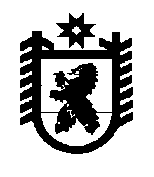 Российская ФедерацияРеспублика КарелияАДМИНИСТРАЦИЯБеломорского муниципального округаПОСТАНОВЛЕНИЕот 12 июля 2024 г. № 658г. БеломорскО подготовке проекта единого документа территориального планирования
и градостроительного зонирования Беломорского муниципального округаВ соответствии со статьей 28.1 Градостроительного кодекса Российской Федерации, постановлением Правительства Российской Федерации от 29 июня 2023 г.              № 1076 «Об утверждении Правил подготовки и утверждения единого документа территориального планирования и градостроительного зонирования поселения, муниципального округа, городского округа, внесения в него изменений и состава материалов по обоснованию единого документа территориального планирования и градостроительного зонирования поселения, муниципального округа, городского округа», постановлением Правительства Республики Карелия от 15 марта 2024 года № 76-П                   «О принятии в Республике Карелия решения о подготовке единого документа территориального планирования и градостроительного зонирования поселения, муниципального округа, городского округа, решения о подготовке изменений в единый документ территориального планирования и градостроительного зонирования поселения, муниципального округа, городского округа», пунктом 22 части 1 статьи 16 Федерального закона от 6 октября 2003 года № 131-ФЗ «Об общих принципах организации местного самоуправления в Российской Федерации», Уставом Беломорского муниципального округа Республики Карелия администрация Беломорского муниципального округа постановляет:Принять решение о подготовке проекта единого документа территориального планирования и градостроительного зонирования Беломорского муниципального округа.Утвердить:порядок и сроки проведения работ по подготовке проекта единого документа территориального планирования и градостроительного зонирования Беломорского муниципального округа Республики Карелия (приложение 1);состав комиссии по подготовке проекта единого документа территориального планирования и градостроительного зонирования Беломорского муниципального округа Республики Карелия (приложение 2);порядок деятельности комиссии по подготовке проекта единого документа территориального планирования и градостроительного зонирования Беломорского муниципального округа Республики Карелия (приложение 3);порядок направления в комиссию по подготовке проекта единого документа территориального планирования и градостроительного зонирования Беломорского муниципального округа Республики Карелия предложений заинтересованных лиц (далее - Порядок) (приложение 4).Поручить организацию подготовки проекта единого документа территориального планирования и градостроительного зонирования Беломорского муниципального округа отделу архитектуры, градостроительства и землепользования администрации Беломорского муниципального округа.Предложения заинтересованных лиц к проекту единого документа территориального планирования и градостроительного зонирования Беломорского муниципального округа Республики Карелия принимаются комиссией по подготовке проекта единого документа территориального планирования и градостроительного зонирования Беломорского муниципального округа Республики Карелия в письменной форме в администрации Беломорского муниципального округа по адресу: Республика Карелия, Беломорский муниципальный округ, г. Беломорск, ул. Ленинская, д. 9, кабинет 22, этаж 1 в рабочие дни с 9.00 до 12.45 и с 14.00 до 16.00 с 15 июля по 30 августа 2024 года.Опубликовать настоящее постановление в газете "Беломорская трибуна" и разместить на официальном сайте Беломорского муниципального округа в информационно-телекоммуникационной сети "Интернет" в течении 10 рабочих дней со дня принятия настоящего постановленияКонтроль за выполнением настоящего постановления возложить на заместителя главы администрации Беломорского муниципального округа Александрову О.Я.Настоящее постановление вступает в силу со дня его официального опубликования.Глава Беломорского муниципального округа                                                  И.В. ФилипповаПриложение 1к постановлению администрацииБеломорского муниципального округаот 12 июля 2024 года № 658ПОРЯДОК И СРОКИпроведения работ по подготовке проекта единого документа
территориального планирования и градостроительного зонирования
Беломорского муниципального округа Республики КарелияПриложение 2к постановлению администрацииБеломорского муниципального округаот 12 июля 2024 года № 658СОСТАВкомиссии по подготовке проекта единого документа территориального
планирования и градостроительного зонирования                                                   Беломорского муниципального округа Республики КарелияПриложение 3 к постановлению администрацииБеломорского муниципального округаот 12 июля 2024 года № 658ПОРЯДОКдеятельности комиссии по подготовке проекта единого документа
территориального планирования и градостроительного зонирования
Беломорского муниципального округа Республики Карелия1. Общие положения1.1.	Комиссия по подготовке проекта единого документа территориального планирования и градостроительного зонирования Беломорского муниципального округа Республики Карелия (далее - Комиссия) создается на период подготовки, согласования и утверждения проекта единого документа территориального планирования и градостроительного зонирования Беломорского муниципального округа Республики Карелия (далее - Проект).1.2.	В своей деятельности Комиссия руководствуется Конституцией Российской Федерации, федеральными конституционными законами, федеральными законами, указами и распоряжениями Президента Российской Федерации, Конституцией Республики Карелия, законами Республики Карелия, указами и распоряжениями Главы Республики Карелия, постановлениями и распоряжениями Правительства Республики Карелия, Уставом Беломорского муниципального округа Республики Карелия, настоящим Порядком, а также иными муниципальными правовыми актами Беломорского муниципального округа.2. Задачи и функции Комиссии2.1.	Комиссия создается в целях обеспечения общего руководства, анализа, проверки и оценки материалов при подготовке и утверждении Проекта.2.2.	Комиссия организует подготовку Проекта, в том числе:рассматривает, анализирует и обобщает направленные в Комиссию предложения заинтересованных лиц по подготовке Проекта;вносит предложения по Проекту;организует и проводит общественные обсуждения или публичные слушания по Проекту;направляет Проект главе Беломорского муниципального округа для принятия решения о проведении общественных обсуждений или публичных слушаний по указанному Проекту;обеспечивает гласность при подготовке решений по Проекту, в том числе путем предоставления всем заинтересованным лицам возможности доступа на общественные обсуждения или публичные слушания, а также возможности высказывания по обсуждаемым вопросам;запрашивает у государственных, муниципальных, специализированных организаций и учреждений предоставление в установленный срок официальных заключений и иных материалов, относящихся к рассматриваемым на заседаниях и общественных обсуждения или публичных слушаниях вопросам;направляет Проект в представительный орган Беломорского муниципального округа для утверждения;осуществляет иные полномочия, отнесенные к компетенции Комиссии градостроительным законодательством, настоящим порядком, иными нормативными правовыми актами.2.3.	Комиссия при выполнении возложенных на нее обязанностей имеет право:запрашивать и получать от органов местного самоуправления, органов государственной власти, физических и юридических лиц информацию, документы, необходимые для выполнения возложенных на нее обязанностей;приглашать представителей органов местного самоуправления, представителей органов государственной власти, физических и юридических лиц для участия в заседаниях Комиссии по вопросам, относящимся к ее компетенции.3. Состав и порядок работы Комиссии3.1.	Состав Комиссии утверждается постановлением администрации Беломорского муниципального округа.3.2.	Руководство деятельностью Комиссии осуществляется ее председателем, а в его отсутствие обязанности председателя исполняет заместитель председателя Комиссии.3.3.	Комиссия самостоятельно определяет порядок своей работы. Заседания Комиссии проводятся председателем или его заместителем по мере необходимости. Время, место и повестка очередного заседания определяются председателем или его заместителем. Члены Комиссии уведомляются о месте, дате и времени проведения заседания Комиссии телефонограммой. Заседание Комиссии считается правомочным, если на нем присутствуют более 50 процентов от установленного количества ее членов.3.4.	Председатель Комиссии:определяет основные направления деятельности Комиссии;созывает и ведет заседания Комиссии;дает поручения членам Комиссии, органам местного самоуправления и организациям по вопросам, связанным с решением задач, возложенных на Комиссию задач;контролирует исполнение поручений, данных по вопросам, связанным с решением задач Комиссии;подписывает протоколы заседаний Комиссии; обеспечивает контроль  за исполнением решений Комиссии;осуществляет иные полномочия.3.5.	Секретарь комиссии:формирует повестку дня заседаний Комиссии; комплектует и рассылает материалы к заседаниям Комиссии;оповещает членов Комиссии и иных заинтересованных лиц о времени и месте проведения заседания Комиссии;обеспечивает необходимой информацией членов Комиссии;организует и ведет делопроизводство Комиссии;ведет, оформляет и подписывает протоколы заседаний Комиссии;выполняет иные поручения председателя Комиссии.3.6.	Члены Комиссии:организуют в пределах своей должностной компетенции выполнение принятых Комиссией решений; готовят по поручению председателя Комиссии материалы к заседанию Комиссии по вопросам, которые относятся к  их ведению;выполняют иные поручения председателя Комиссии. 3.7.	Члены Комиссии вправе:вносить предложения по вопросам, относящимся к ведению Комиссии;  излагать в письменном виде особое мнение по принятым Комиссией решениям.3.8.	Заседание Комиссии ведет ее председатель.3.9.	Члены Комиссии участвуют в заседаниях Комиссии лично, без права передоверия.3.10.	Решение Комиссии принимается простым большинством голосов членов Комиссии, присутствующих на заседании, путем открытого голосования. При равенстве голосов голос председателя Комиссии является решающим.3.11.	Заседание Комиссии оформляется протоколом, в котором фиксируются предложения, внесенные на ее рассмотрение, а также принятые по ним решения. Протокол подписывается председателем и всеми членами Комиссии, принимавшими участие в заседании.3.12.	Член Комиссии, не согласный с решением данной Комиссии, вправе приложить к протоколу свое особое мнение, о чем в протоколе делается отметка.3.13.	Любой член Комиссии ее решением освобождается от участия в голосовании по конкретному вопросу в случае, если он имеет личную заинтересованность в исходе решения данного вопроса или находится в родственных отношениях с автором предложения, по поводу которого принимается решение.3.14.	Решения, принятые Комиссией в пределах ее компетенции, являются обязательными для всех участников подготовки Проекта.3.15.	Комиссия информирует главу Беломорского муниципального округа о ходе выполнения работ по подготовке Проекта.Приложение 4к постановлению администрацииБеломорского муниципального округаот 12 июля 2024 года № 658ПОРЯДОКнаправления в комиссию по подготовке проекта единого документа
территориального планирования и градостроительного зонирования
Беломорского муниципального округа Республики Карелия предложений заинтересованных лицС момента опубликования постановления о подготовке проекта единого документа территориального планирования и градостроительного зонирования Беломорского муниципального округа Республики Карелия (далее - Проект) заинтересованные лица вправе направить в комиссию по подготовке проекта единого документа территориального планирования и градостроительного зонирования Беломорского муниципального округа Республики Карелия (далее - Комиссия) свои предложения.Предложения в письменной форме могут быть представлены лично или направлены почтой по адресу: Республика Карелия, Беломорский округ, г. Беломорск, ул. Ленинская, д. 9, каб. № 22.Предложения в Комиссию должны быть подписаны руководителем юридического лица или иным уполномоченным лицом, действующим на основании доверенности, - в случае направления юридическим лицом, либо гражданином - в случае направления предложений физическим лицом с указанием обратного адреса и даты подготовки предложений.Предложения могут содержать любые материалы на бумажных или электронных носителях в объемах, необходимых и достаточных для рассмотрения предложений по существу. Направленные материалы возврату не подлежат.Не подписанные предложения, а также предложения, не имеющие отношения к подготовке Проекта, Комиссией не рассматриваются.№п/пНаименование мероприятияСрок исполнения работ1231Опубликование сообщения о принятии решения по подготовке проекта единого документа территориального планирования и градостроительного зонирования Беломорского муниципального округа Республики Карелия (далее - Проект) в газете "Беломорская трибуна" и на официальном сайте Беломорского муниципального округа в информационно-телекоммуникационной сети "Интернет"Не позднее чем по истечении десяти дней с даты принятия решения о подготовке Проекта2Размещение заявки на участие в закупке в соответствии с Федеральным законом от 5 апреля 2013 г. № 44-ФЗ «О контрактной системе в сфере закупок товаров, работ, услуг для обеспечения государственных и муниципальных нужд»Июль 2024 года3Заключение муниципального контракта на выполнение работ по разработке ПроектаИюль - август          2024 года4Разработка (подготовка) Проекта3 квартал 2024 года -  1 квартал 2025 года5Согласование Проекта с уполномоченными федеральными органами исполнительной власти, органами исполнительной власти субъекта Российской Федерации, органами местного самоуправления в случаях и порядке, которые предусмотрены Градостроительным кодексом Российской Федерации1 - 2 квартал 2025 года6Проведение общественных обсуждений или публичных слушаний по рассмотрению Проекта2 квартал 2025 года7Утверждение Проекта Советом Беломорского муниципального округа2-3 квартал 2025 годаАлександрова Ольга Яковлевназаместитель главы администрации Беломорского муниципального округа, Председатель Комиссии;Переводова Лидия Сергеевнаначальник отдела архитектуры, градостроительства и землепользования администрации Беломорского муниципального округа, заместитель председателя комиссии;Родькина Алена Алексеевнаспециалист I категории отдела архитектуры, градостроительства и землепользования администрации Беломорского муниципального округа, Секретарь Комиссии;Члены комиссии:Качурина Ирена Владимировнаначальник отдела по строительству и ЖКХ администрации Беломорского муниципального округа;Зенин Павел Александровичспециалист I категории отдела по строительству и ЖКХ администрации Беломорского муниципального округа;Семонишина Инна Васильевнаведущий специалист отдела архитектуры, градостроительства и землепользования администрации Беломорского муниципального округа;ДорошенкоОльга Валерьевнаи.о. начальника отдела экономики администрации Беломорского муниципального округа;БебенинаВера Александровнаглавный специалист юридического отдела администрации Беломорского муниципального округа;Савина Александра АлександровнаЗаместитель председателя Совета Беломорского муниципального округа (по согласованию);Шитов Александр ЭдуардовичПредседатель постоянной комиссии Совета Беломорского муниципального округа по жилищно-коммунальным вопросам и благоустройству (по согласованию).